                    ОБЩИНА ЧИПРОВЦИ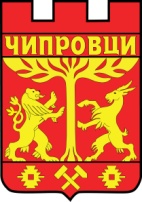                                           гр. Чипровци 3460, бул. Петър Парчевич, 45, обл. Монтана                                          тел. 09554/2828, факс 09554/9613, e-mail: chiprovci@mail.bgЗ А П О В Е Д№84гр.Чипровци, 28.02.2020 г.         На основание чл.51, ал.1 от Наредба за придобиване, управление и разпореждане с общинско имущество и във връзка с изпълнение  на Решение с №68/19.02.2020 г., и Решение №69/19.02.2020г. на Общински съвет Чипровци и чл. 44, ал.2 от Закона за местното самоуправление и местната администрацияН А Р Е Ж Д А М :        На 23.03.2020 г. от 11.00 часа  в малката заседателна зала на община Чипровци да се проведе публичен търг с явно наддаване за отдаване под наем  на земеделски земи, частна общинска собственост от общинския поземлен фонд на община Чипровци, в землищата на гр. Чипровци,            с. Митровци и с. Превала с обща площ от 260.686 дка. както следва:I. За землище гр. Чипровци:Имот с идентификатор 81390.39.647 , площ – 12.653  дка, НТП – гори и храсти в земеделска земя,  местност „Яничов брод“ иземлище с. Митровци:Имот с идентификатор 48475.11.30, площ от 40.969  дка, НТП – нива, местност „Полето"Имот с идентификатор 48475.11.23, площ от 94.345 дка, НТП – нива, местност „Полето“Срок за отдаване на земеделските земи – десет стопански години от   01.10.2020 г. до 30.09.2030 г. Вид на търга – публичен с явно наддаване Първоначална тръжна  цена 8.00 лв. (осем лева) за 1/един/ декар  за /една/ стопанска година.Стъпка на наддаване – 0.50 лв. върху първоначалната тръжна наемна цена на съответния имот Депозит за участие в търга – в размер на 8.00 лева (осем)  за  всеки имот по отделно, за който участва съответния кандидат, внесен по банковата сметка, или в касата на общината до крайния срок за подаване на документи за участие в търга.  Цената на тръжната документация е в размер на 20 лева, платима в брой в касата на общинатаСрок за подаване на предложения за участие в търга: до 16.30 часа на 20.03.2020 г. в деловодството на първия етаж на общината /стая №103/.Оглед на земеделските земи – всеки работен ден от 8.00 до 17.00 часа, но не по-късно от деня предхождащ търга, след закупуване на тръжна документация.Начин на плащане – депозитът за участие се заплаща по банкова       сметка  IBAN:BG88STSA93003300700829 BIG STSABGSF  БДСК- Монтана, или в касата на община Чипровци.  При сключване на договор за наем, / в срок от 7/седем/ дни, от влизане в сила на заповедта за класиране на участниците в търга/, наемателят представя документ за внесената наемна цена за имотите, предмет на договора по банков път, банкова сметка: БДСК клон Монтана IBAN: BG 85 STSA 9300 84 0005 5000, BIC: STSABGSF, приходна, вид плащане: 444200, или в касата на община Чипровци.Специални изисквания към участниците – да поддържат и стопанисват земите в добро земеделско състояние.II. За землище гр. Чипровци:Имот с идентификатор 81390.39.803, площ от 111.305 дка, НТП – гори и храсти в земеделска земя, местност „Яничов брод" иземлище с. Превала:Имот с идентификатор 58116.52.76, площ от 1.414  дка, НТП – нива, местност „ПлюскавицаСрок за отдаване на земеделските земи – десет години, считано от          датата на подписване на договора.Вид на търга – публичен с явно наддаванеПървоначална тръжна  цена 8.00 лв. (осем лева) за 1/един/ декар  за /една/ година.Стъпка на наддаване – 0.50 лв. върху първоначалната тръжна наемна цена на съответния имот Депозит за участие в търга – в размер на 8.00 лева (осем лева)  за  всеки имот по отделно, за който участва съответния кандидат, внесен по банковата сметка, или в касата на общината до крайния срок за подаване на документи за участие в търга.  Цената на тръжната документация е в размер на 20 лева, платима в брой в касата на общината.Срок за подаване на предложения за участие в търга: до 16.30 часа на 20.03.2020 г. в деловодството на първия етаж на общината /стая №103/.Оглед на земеделските земи – всеки работен ден от 8.00 до 17.00 часа, но не по-късно от деня предхождащ търга, след закупуване на тръжна документация.Начин на плащане – депозитът за участие се заплаща по банкова сметка  IBAN:BG88STSA93003300700829 BIG STSABGSF  БДСК- Монтана, или в касата на община Чипровци.  При сключване на договор за наем, / в срок от 7/седем/ дни, от влизане в сила на заповедта за класиране на участниците в търга/, наемателят представя документ за внесената наемна цена за имотите, предмет на договора по банков път, банкова сметка: БДСК клон Монтана IBAN: BG 85 STSA 9300 84 0005 5000, BIC: STSABGSF, приходна, вид плащане: 444200, или в касата на община Чипровци.Специални изисквания към участниците – да поддържат и стопанисват земите в добро земеделско състояние.III. Утвърждавам началната тръжна цена, тръжната документация, условията за оглед на обекта, крайният срок за приемане на заявленията за участие, проектодоговора.ПЛАМЕН ПЕТКОВКмет на община Чипровци ЛП